АДМИНИСТРАЦИЯ МИХАЙЛОВСКОГО МУНИЦИПАЛЬНОГО РАЙОНА ПРИМОРСКОГО КРАЯ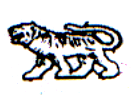 П О С Т А Н О В Л Е Н И Е ______________                          с. Михайловка                       №___________О внесении изменений в постановление администрации Михайловского муниципального района от  16.04.2012 г. № 307-па «Об утверждении административного регламента предоставления муниципальной услуги «Предоставление информации о текущей успеваемости учащегося, ведение электронного дневника и электронного журнала успеваемости» 	 В соответствии с Федеральным законом от 27 июля 2010г. № 210-ФЗ «Об организации предоставления государственных и муниципальных услуг», распоряжением Правительства РФ от 25.04.2011г. № 729-р «Об утверждении перечня услуг, оказываемых государственными и муниципальными учреждениями и другими организациями, в которых размещается государственное задание (заказ) или муниципальное задание (заказ), подлежащих включению в реестр государственных и муниципальных услуг и предоставляемых в электронной форме», Федеральным законом от 06.10.2003г. № 131-ФЗ «Об общих принципах организации местного самоуправления в Российской Федерации», постановлением администрации Михайловского муниципального района 12.07.2011г. № 624-па «Об административных регламентах предоставления муниципальных услуг», Уставом Михайловского муниципального района, Указом Президента Российской Федерации от 07 мая 2012 № 601 «Об основных направлениях совершенствования системы государственного управления» администрация Михайловского муниципального района ПОСТАНОВЛЯЕТ:1. Внести в административный регламент по предоставлению муниципальной услуги «Предоставление информации о текущей успеваемости учащегося, ведение электронного дневника и электронного журнала успеваемости» утвержденный постановлением администрации Михайловского муниципального района от 16.04.2012 № 307-па следующие изменения:1.1.В разделе 2 в пункте 2.10 слова «30 минут» заменить словами «не более 15 минут».2. Управлению культуры и внутренней политики (Андрущенко) опубликовать настоящее постановление в общественно-политической газете «Вперед».3. Муниципальному казённому учреждению «Управление хозяйственного обеспечения администрации Михайловского муниципального района» (Шевченко) разместить настоящее постановление на сайте администрации Михайловского муниципального района.	4.  Контроль за исполнением настоящего постановления возложить на и.о заместителя главы администрации муниципального района Н.В Андрущенко. Глава Михайловского муниципального районаГлава администрации района	 				        А.И. Чеботков